招 聘 简 章公司介绍：北京基云惠康科技有限公司成立于2014年，是领先的基因组数据分析解读专家，致力于让基因数据成为健康生活的基础数据，改善大众健康。技术团队成员由90%以上的遗传学、生物学、计算机、生物信息、大数据背景的硕士研究生组成，基云惠康自主研发的GAIC系统能够以更快的速度、更低的成本完成人类全基因组数据的分析和解读，结合智能解读管理平台GDIP，能够高效、准确、快速的跟踪全球最新科研进展，整合表型数据库，精准健康管理系统实现基因数据与健康管理的无缝连接。基云惠康始终坚信——基因科技优化人生。在基因行业大发展，测序成本下降，基因数据大量增加的背景下，基云惠康致力于基因数据的解读，致力于为整个行业提供一套完整、标准、深入、准确的解读服务。利用自身的专业基础和系统开发能力，基云惠康与健康管理机构合作，通过数据解读，把基因数据与健康管理之间的鸿沟填充，最终实现“让1亿人健康活到121岁”的企业愿景。目前，基云惠康获得中关村高新技术企业和国家高新技术企业资质，参与国家“精准医疗计划知识库”项目，是中国健康管理协会第一届理事会员单位，OMAHA开放医疗和健康联盟会员，全球基因组和健康联盟会员，NGS创新开发者协会创始会员单位，合作单位包括浙江大学国际医院（树兰医院）、佑安医院、中日医院等机构和医生。作为基因科技与健康管理的纽带——基因数据解读应用会是下一个行业发展的机遇，专注于此的基云惠康不知不觉中已立于机遇之前。科学技术迅速发展、行业市场波云诡谲，变幻莫测中，人才是基云惠康的强身之本，趁风未来、花尚好，基云惠康需要专业的你来加入，携手齐心，砥砺前行，共同书写基因技与健康管理的新篇章。客户经理岗位岗位职责：1、根据辖区内市场情况制定可行性销售目标、计划及销售策略；2、负责基因产品的市场推广及潜在客户的开发工作；3、维护良好的客户关系，提升客户满意度；4、掌握市场竞争情况，统计分析竞争数据；及时响应市场、客户反馈；5、积极开拓市场，有效完成销售回款等销售任务。任职要求：1、本科以上学历，生物学或临床医学等相关专业；2、相关专业的知识体系扎实；3、具备快速的学习能力，强烈的市场竞争意识；4、具备良好的人际交往能力，优秀的表达能力；5、性格外向，强烈的事业心及挑战精神，能承受较大的工作压力；6、有吃苦耐劳的精神和挑战高薪的欲望，在校期间做过市场调研，社团工作兼职者优先考虑。技术支持岗位岗位职责：1、根据岗位工作规范，及时有效地处理客户邮件和来电，确保业务顺利进行；2、负责客户产品的售前咨询与推荐，并为销售提供产品专业知识的技术支撑；3、对客户进行售前产品培训，包含且不局限于对外学术宣讲； 4、配合销售人员跟踪客户咨询并成单，协助销售人员完成销售任务； 5、为销售解决售前、售中、售后各种技术问题、以及报告审核等工作；6、为销售开拓市场提供技术支持，同时进行市场信息的搜集和反馈，不断提升客户满意度。任职要求：1、分子生物学、遗传学、基因组学、医学相关专业硕士以上学历；2、具有良好的沟通表达能力及情绪控制能力；3、具有较强的理解力，能够及时的发现客户的问题所在并高效解决；4、工作态度积极乐观，能承受一定的工作强度和压力；有较强的团队协作意识。5、在校期间做过市场调研，社团工作兼职者优先考虑。产品经理岗位职责：1、负责市场调研分析，包括市场、行业、主要竞争者等，定期形成市场报告，对整体发展趋势进行预测；2、基于市场情况、客户需求，为企业提供策略性建议，包括产品的市场定位、项目方案制定、技术路线调研，并协调跨部门团队，根据项目规划进行产品开发；3、研究公司产品，负责开发和维护产品相关文档，包括产品定义、产品包装（包含客户群定位、价格等）、各类培训及宣传材料的撰写，规划产品的发展战略并制定推广方案；4、与市场和销售团队合作，执行相应的市场推广（线上、会议、宣讲等）、客户支持等工作；5、与技术支持团队合作，对销售人员、客户等进行产品知识培训和售后服务。任职要求：1、拥有营养学、临床医学或预防医学背景，学习能力强，有志于从事产品工作；2、了解生物学、基因行业，有相关研究或从业经验者更佳；3、对市场有灵敏的触觉和较强的咨询搜集能力；4、有较强的独立思考能力、人际沟通能力和组织协调能力，表达能力强，有一定的文案组织能力；5、做事认真细致，有高度的责任心和团队合作能力。【福利待遇】人有我优，人无我有1、实习期商业保险、转正后五险一金，全程保险，工作无忧;2、免费体检、免费基因检测，给健康双重保险;3、北大医学部、中科院研究院等业内大牛不定期培训，理论结合实践,学术交流，专业更出彩;4、上下班不打卡、弹性工作时间、带薪年假、八零九零朝气团队，给你自由，给你放飞，让你创造;5、坐落中关村，双层loft，对面物研所，旁边中科院，3里之外博雅塔，工作也能学院派.实习期时间：元旦后、春季后、毕业后培训实习周期：3个月企业网站：http://www.genekang.com/招聘联系人：王女士电话：15001052206邮箱：hr@genekang.comCEO想说的话临近毕业，大家要开启一个新的人生旅程，这个转换点可能会让你兴奋，也可能会让你焦虑，也可能会充满彷徨；作为一名过来人，我充分理解大家的心情，也愿意给大家分享我的人生经验。学校学到的知识可以让你具备踏入社会的基础，实际上还需要不断的学习补充更多与工作有关的知识，更重要的是思维方式的转变；大部分已经习惯了从自我出发的思维方式，但在社会中更重要的是利他思维，人人做到利他才能达到人人为我的目的，而工作岗位的选择尤其重要。销售、市场、产品、技术支持等不同的岗位会带来不同的思维，销售岗位会让你学会换位思考，市场岗位会让你学会大格局思考，产品岗位会让你学会用户思考，技术支持岗位会让你学会耐心和精益求精。不要局限在某一个岗位上，多个岗位去锻炼，锻造一个完美的思维，以后的人生会更加的顺利！基云惠康创造机会让大家去多个岗位锻炼！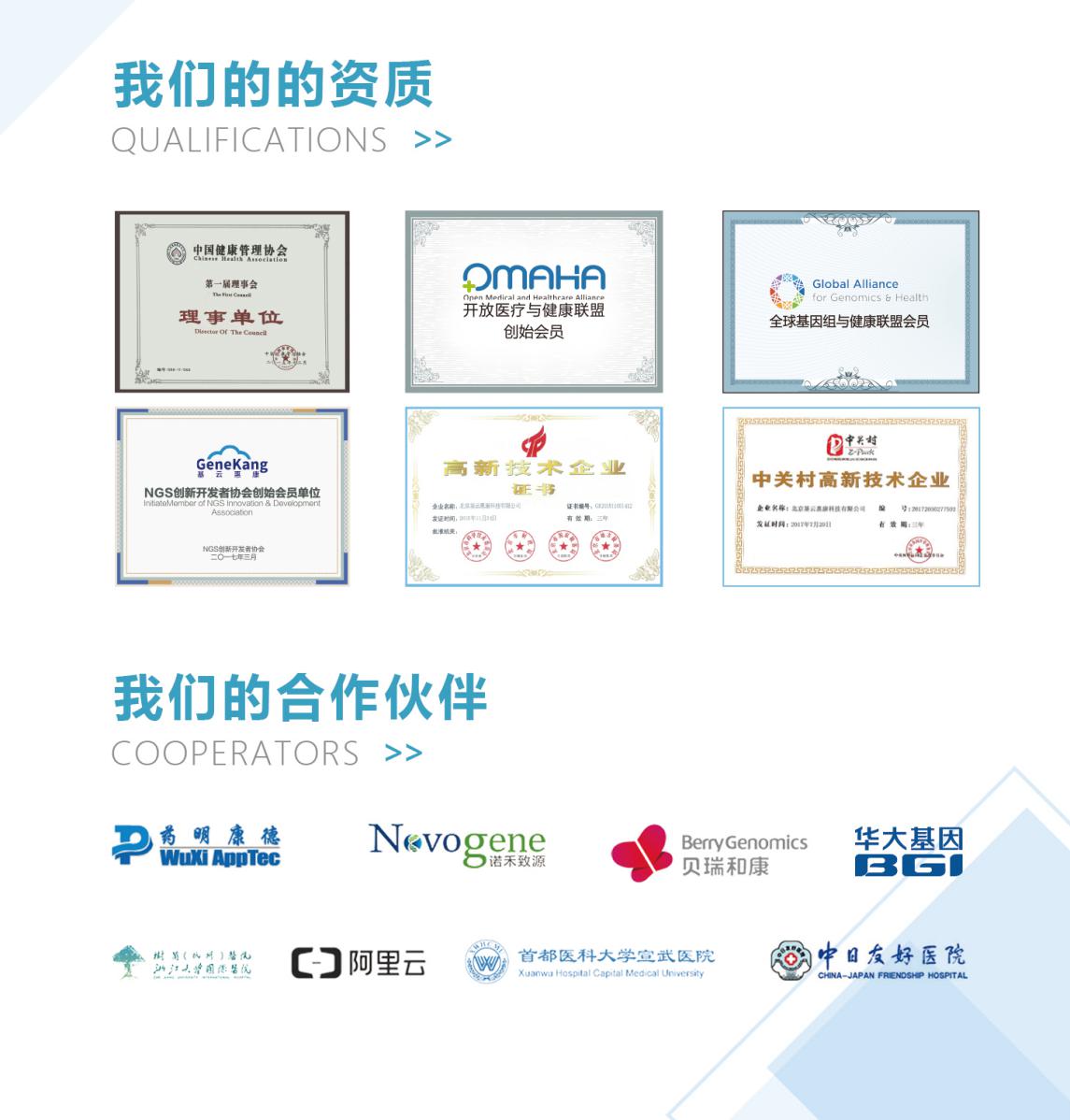 校园招聘岗位校园招聘岗位校园招聘岗位校园招聘岗位校园招聘岗位校园招聘岗位序号区域城市客户经理技术支持产品经理序号区域城市校园招聘校园招聘校园招聘1北区北京6222北区郑州413北区山东214北区沈阳215东区上海216东区杭州217东区南京628东区合肥219南区广州/深圳2110南区长沙2111南区武汉1112西区重庆2113西区成都2133132484848